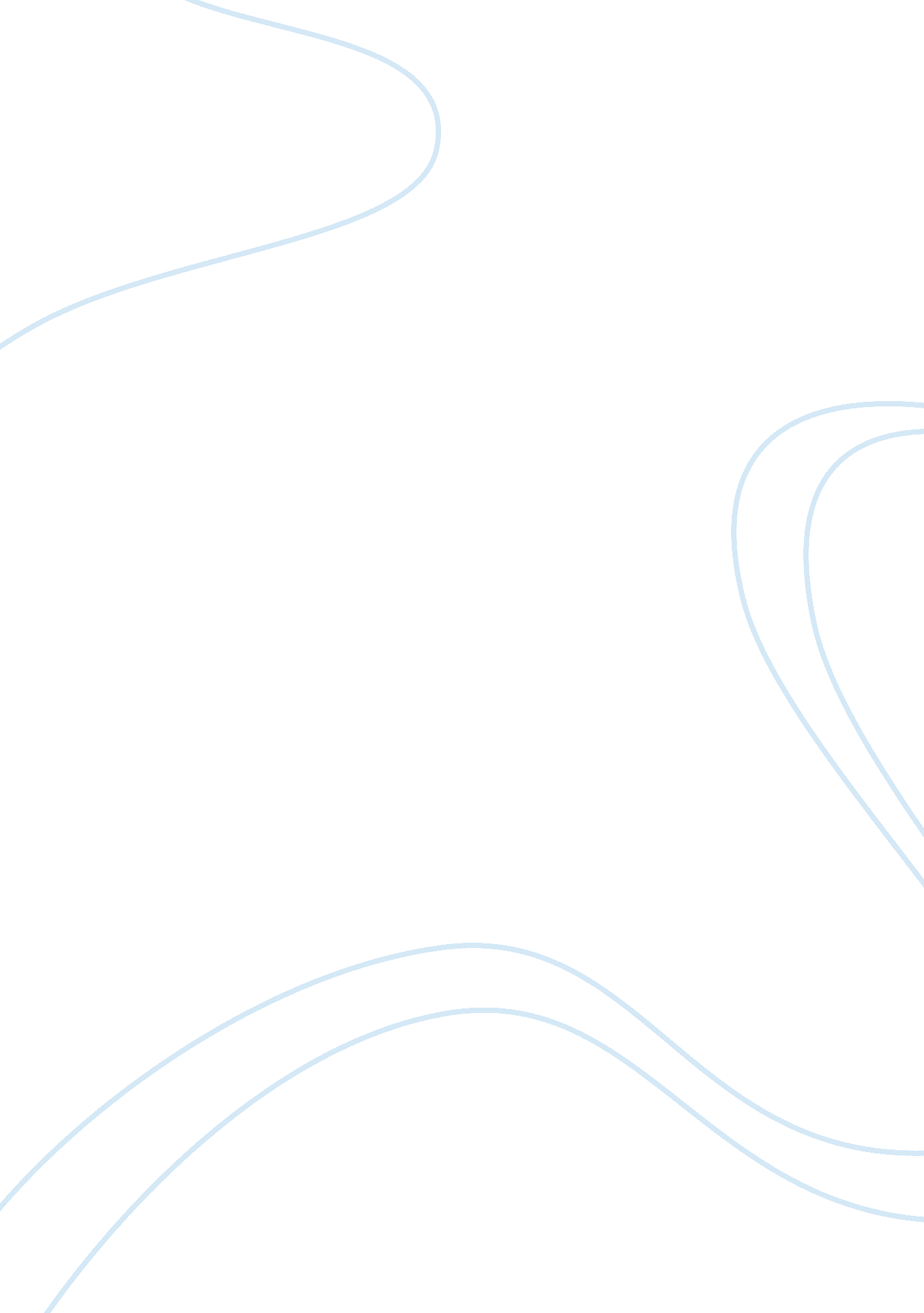 What is the definition of art? essay sampleArt & Culture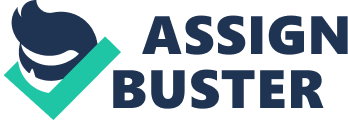 Abstract 
In the following essays we will discuss in detail about is management a science or art? It’s being a hot topic since centuries that whether management is a science or art there is many conflicts between theorist and philosophers since 19th centuries about this topic. But no one have reached on a conclusion that it can be said whether it is a science or art because management have some features of Science and some features of art so management cannot be described as purely science or purely art. Both are essential in management and both have its own advantage and disadvantage in certain areas. Management is an all inclusive wonder. It is an extremely mainstream and generally utilized term. All associations – business, political, social or social are engaged with administration since it is the administration which helps and coordinates the different endeavors towards an unmistakable reason. As per Harold Koontz, “ Management is an Art of completing things through and with the general population in formally sorted out gatherings. It is a specialty of making a situation in which individuals can perform and people and can co-work towards the fulfillment of gathering objectives”. As per F. W. Taylor, who is also known “ Management is a Art of recognizing what to do when to do and see that it is done in the best and least expensive way”. Importance of Management 1. It associates in Achieving Group Goals 
2. Optimum Utilization of Resources 
3. Reduces Costs 
4. Establishes Sound Organization 
5. Establishes Equilibrium 
6. Essentials for Prosperity of Society What is Science? Science may be delineated as a systematized collection of learning in light of authentic disclosures and right guidelines and is fit for the check. It is a storehouse of focal actualities and its disclosures apply safely in each one of the conditions. Components of science in Management 1. A deliberate group of learning: In science dealt with and think examination material is open which is used to get the data of science. Like science in organization furthermore, there is the openness of exact and made examination material. So the essential component of science is accessible in organization. 2. Logical standards are determined on the premise of sensible and logical perceptions: The specialists perform authentic discernment before gathering any lead or speculation. They are astoundingly objective while doing the observations. In any case, when managers are watching they have to watch individuals and impression of individual can’t be completely sensible and objective. Some kind of subjectivity enters in the discernments so this component of science is truant in organization. All the consistent norms have a comparative effect, wherever we endeavor them through the effect of organization models varies from one condition to other. 3. Standards depend on rehashed tests: Before making true blue models examiners test these standards under various conditions and places. Correspondingly, administrators besides test and test administrative standards under various conditions in various affiliations. So this segment of science is available in an association. 
4. All-inclusive Validity: Consistent gauges have boundless application and authenticity. Organization guidelines are not definitely like legitimate models to their application and use isn’t comprehensive. They should be balanced by the given situation. So this segment of science is missing in organization. 5. Replication is possible: In science, replication is possible as when two specialists are grasped a comparative examination working self-governing and treating comparative data under comparative conditions may need or obtain the indistinct or exactly same result. Nevertheless, in organization chiefs need to lead research or examinations on individuals. So if’ two boss are looking at same data, on different courses of action of people they won’t get vague or same result since individuals never respond in an absolutely unclear manner. So this component of science is furthermore not present in organization. • Management as Science The best arrangement of administration includes one supervisor and a built up levels of leadership inside a positive and sound condition. Furnishing representatives with absolutes likewise rouses certainty. With more than one individual at a level of best charge and obligation, there is frequently perplexity, absence of trust, and disagreement. Trials and new thoughts must be permitted and pragmatic experience increased in value. Giving specialists motivators when they offer workable answers for issues is additionally successful. Decency to all representatives keeps resolve on a constructive level, for when individuals are not treated reasonably and similarly, efficiency is lessened and assurance is harmed. Plainly, there should be a reasonable adjust of expert and duty all together for an association to work adequately. What is Art? There is no exact definition of art different people have different views about art. According to Leo Tolstoy 
Art is not, as the metaphysicians say, the manifestation of some mysterious idea of beauty or God; it is not, as the aesthetical physiologists say, a game in which man lets off his excess of stored-up energy; it is not the expression of man’s emotions by external signs; it is not the production of pleasing objects; and, above all, it is not pleasure; but it is a means of union among men, joining them together in the same feelings, and indispensable for the life and progress toward well-being of individuals and of humanity Mr Frank Lloyd Wright thinks Art is a discovery and development of elementary principles of nature into beautiful forms suitable for human use. Components of Art in Management 1. A precise collection of learning/Existence of hypothetical information: In every craftsmanship, there is think and created examination material open to secure speculative learning of the workmanship. For example, extraordinary books on different ragas are available in music. In organization also, there is a ponder and dealt with accumulation of data open which can help in securing regulatory examinations. So this component of craftsmanship is accessible in organization as well. 2. Redone application: In the field of Art, simply theoretical learning isn’t adequate. Every specialist must have singular ability and creative ability to apply that learning. For example, all entertainers learn same ragas anyway they apply these ragas as showed by their own fitness and creative energy which makes them unprecedented. In administration moreover, all executives learn same administration speculations and norms. Regardless, their adequacy depends upon how well they use these gauges under different conditions by applying singular capacities and creativity so this part of craftsmanship is moreover present in organization. 3. In perspective of Practice and creative energy: An Artist requires honing increasingly to wind up observably more fine and incredible. Without preparing and persistent practice, a craftsman loses their perfection. Craftsmanship requires innovative practice. i. e., a craftsman must add his innovativeness to the hypothetical information he has learned. Similarly, managers learn through an art of trial and error initially but application of management principles over the years makes them perfect in the job of managing So this component of Art is likewise present in administration. 4. Objective Oriented: 
Every artist is result situated as it looks to accomplish solid outcomes. In a similar way, the management is additionally coordinated towards the achievement of pre-decided objectives. Chiefs utilize different assets like men, cash, material, apparatus, and techniques to help in the development of an association. 
So this component of Art is likewise present in administration. • Management as Art With administration as a workmanship, there is a viable utilization of individual abilities which will deliver innovativeness that benefits a business. The supervisor who has individual aptitudes that convert into the better inspiration of workers is fruitful, and he/she can motivate and remunerate motivation that produces gainful outcomes. As it were, the administrator takes into account individual information that produces powerful objectives. The artistic manager creates a very positive morale in the work place as imaginative ideas that produce results are encouraged as well as rewarded. For, then, employees are motivated to work harder and use their imaginations, intelligences, and skills. Conclusion Management is both Science and Art Administration is both a workmanship and a science. The previously mentioned focuses obviously uncover that administration joins highlights of the two sciences and in addition craftsmanship. It is considered as a science since it has a composed assemblage of information which contains certain well-known fact. It is called a workmanship on the grounds that overseeing requires certain abilities which are close to home belonging of administrators. Science gives the information and workmanship manage the use of learning and abilities. A supervisor to be fruitful in his calling must obtain the information of science and the craft of applying it. In this manner, the administration is a wise mix of science and additionally a workmanship since it demonstrates the standards and the way these standards are connected involves craftsmanship. Science instructs to ’know’ and craftsmanship educates to ’do’. Case. a man can’t turn into a decent artist unless he knows about different ragas and he likewise applies his own aptitude in the specialty of singing. Same way it isn’t adequate for the administrator to first know the standards yet he should likewise apply them in taking care of different administrative issues that is the reason, science and craftsmanship are not totally unrelated but rather they are reciprocal to each other (like tea and scone, bread and spread and so forth.). The familiar axiom that ” Manager is Born” has been dismissed for “ Managers are Made”. It has been suitably commented that administration is the most established of craftsmanship and most youthful of science. To finish up, we can state that science is the root and craftsmanship is the organic product. Opinions of different philiosophers abut managemet is art or science Henry Mintzberg is probably the most well-known and prominent advocate of the school of thought that management is an art. Mintzberg is an academic researcher whose work capturing the actual daily tasks of real managers was ground breaking research for its time. Mintzberg, through his observation of actual managers in their daily work, determined that managers did not sit at their desks, thinking, evaluating, and deciding all day long, working for long, uninterrupted time periods. Rather, Mintzberg determined that mangers engaged in very fragmented work, with constant interruptions and rare opportunities to quietly consider managerial issues. Thus, Mintzberg revolutionized thinking about managers at the time that his work was published, challenging the prior notion that managers behaved rationally and methodically. This was in line with the perspective of management as an art, because it indicated that managers did not necessarily have routine behaviors throughout their days, but instead used their own social and political skills to solve problems that arose throughout the course of work. Another scholar that promoted the notion of management as an art was David E. Lilienthal, who in 1967 had his series of lectures titled Management: A Humanist Art published. In this set of published lectures, Lilienthal argues that management requires more than a mastery of techniques and skills; instead, it also requires that managers understand individuals and their motivations and help them achieve their goals. Lilienthal believed that combining management and leadership into practice, by not only getting work done but understanding the meaning behind the work, as effective managerial behavior. Thus, he promoted the idea of the manager as a motivator and facilitator of others. This manager as an artist was likely to respond differently to each employee and situation, rather than use a prescribed set of responses dictated by set of known guidelines. Another proponent of the management as art school of thought is Peter Drucker, famed management scholar who is best known for developing ideas related to total quality management. Drucker terms management ” a liberal art,” claiming that it is such because it deals with the fundamentals of knowledge, wisdom, and leadership, but because it is also concerned with practice and application. Drucker argues that the discipline (i. e., the science) of management attempts to create a paradigm for managers, in which facts are established, and exceptions to these facts are ignored as anomalies. He is critical of the assumptions that make up the management paradigm, because these assumptions change over time as society and the business environment change. Thus, management is more of an art, because scientific ” facts” do not remain stable over time. 